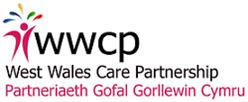 Exception Report: Service Integration and Pooled Funds Summary of ProjectService integration and the establishment pooled funds is a Regional Partnership Board priority, in response to Social Services and Well-being (Wales) Act 2016 (SSWBA).A programme manager has been appointed to co-ordinate activity along three key lines.Firstly, work is taking place to establish pooled funds for care home provision (older adults, initially), combining the relevant budgets of Health and Social Care.  The ambition is to drive associated integrated regional commissioning arrangements.Secondly, attention is focused on developing pooled funds in relation to short term and intermediate care for older people, with an initial emphasis on Carmarthenshire, as ‘pacesetter’ for the Region.Thirdly, opportunities to bring about extended integration (which may involve pooled funds) are being explored.  Structures are in place to take forward work in relation to Integrated Family Support Teams and Integrated Community Equipment Stores.  The Regional ambition is to consider and develop a wider range of pooled fund arrangements.Period covered by the reportQuarter 3 October – December 2017Summary of overall status Progress continues to be made with the Programme.  Under the auspices of the Service Integration and Pooled Funds Programme Board, work is being driven through the Care Home Working Group, and Regional Integrated Community Equipment Store Working Group.Significant progress is being made, particularly in respect of meeting requirements under part 9 of the SSWBA for care home pooled funds and associated commissioning arrangements.  In particular, advanced drafts of legal agreements for care homes and Family Support Services have been prepared.  A tender exercise has been devised for the regional review of Integrated Community Equipment storesKey RisksFailure to meet the statutory deadline for care home pooled funds.Lack of consideration of impact on corporate services (e.g., finance, commissioning, audit, governance arrangements).Difficulties establishing a realistic baseline budget.Overspends.Budget cuts.Control of budget / service.Financial benefits disproportionately gained by one partner.Key Issues The Programme will resolve significant issues including: establishing a realistic budget; agreeing hosting arrangements; aligning commissioning and purchasing arrangements; and establishing appropriate governance arrangements for the fund once operational.Successful implementation of integration initiatives within the Programme will require organisations to respond positively to new ways of working.Key Milestones Finalise pooled fund agreements for organisational sign off– December / January 2018Pooled funds for care homes for older people operational – April 2018 Integrated community equipment stores – undertake options appraisal – February 2018Milestones achieved/Outputs (deliverables) completed in last periodIn-principle decision paper for consideration by partner organisations – complete.Baseline care home budget contributions as part of corporate budget arrangements – complete.Integrated Community Equipment Stores: draw up tender exercise– completeProposal agreed for pooling Integrated Family Support Teams on a Regional basis - completeShortfalls/Non-completions in last periodNone Forecast for next periodAdvance arrangements for pooling funds for Integrated Family Support teams on a Regional basis – including a draft agreement for organisational sign off, with a view to establishment from April 2018.Engage external expertise to undertake Integrated Community Equipment Store arrangements, including a formal options appraisal in respect of further integration opportunities.As well as agreeing sign off of the care home placement agreement range of activity will take place in respect of the care home project.  This will include further work including developing an integrated Pre-Placement Agreement for contracting, reviewing placement processes and delegations, developing proposals for improved information for placement brokering and modelling methods for the collation of financial and activity data necessary for the hosting function.Financial statusTotal ICF allocation for 2017/18 is £54k